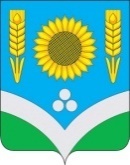 СОВЕТ НАРОДНЫХ ДЕПУТАТОВ РОССОШАНСКОГО МУНИЦИПАЛЬНОГО РАЙОНА ВОРОНЕЖСКОЙ ОБЛАСТИРЕШЕНИЕ5 сессии от 20 декабря 2023 года  № 44                         г. РоссошьОб утверждении Порядка принятия лицами, замещающими муниципальные должности в органах местного самоуправления Россошанского муниципального района Воронежской области почетных и специальных званий, наград и иных знаков отличия (за исключением научных и спортивных) иностранных государств, международных организаций, политических партий, иных общественных объединений и других организацийРассмотрев информацию Россошанской межрайонной прокуратуры Воронежской области от 30.11.2023 г. №2-14-2023, руководствуясь положениями Федерального закона от 25.12.2008 года № 273-ФЗ «О противодействии коррупции», Федерального закона от 06.10.2003 года № 131-ФЗ «Об общих принципах организации местного самоуправления в Российской Федерации», Уставом Россошанского муниципального района Воронежской области, Совет народных депутатов Россошанского муниципального района Воронежской области РЕШИЛ:Утвердить Порядок принятия лицами, замещающими муниципальные должности в органах местного самоуправления Россошанского муниципального района Воронежской области, почетных и специальных званий наград и иных знаков отличия (за исключением научных и спортивных) иностранных государств, международных организаций, политических партий, иных общественных объединений и других организаций, согласно приложению к настоящему решению.               Опубликовать настоящее решение в официальном вестнике газеты «Россошанский курьер» и разместить на официальном сайте Совета народных депутатов Россошанского муниципального района в сети «Интернет». Настоящее решение вступает в силу после его официального опубликования.Контроль за исполнением настоящего решения возложить на главу Россошанского муниципального района Сисюка В.М. Глава Россошанского муниципального района                                                                                  В.М. СисюкПриложение к решению Совета народных депутатов Россошанского муниципального района Воронежской области от 20.12.2023 г. № 44ПОРЯДОК ПРИНЯТИЯ ЛИЦАМИ, ЗАМЕЩАЮЩИМИ МУНИЦИПАЛЬНЫЕ ДОЛЖНОСТИ В ОРГАНАХ МЕСТНОГО САМОУПРАВЛЕНИЯ РОССОШАНСКОГО МУНИЦИПАЛЬНОГО РАЙОНА ВОРОНЕЖСКОЙ ОБЛАСТИ ПОЧЕТНЫХ И СПЕЦИАЛЬНЫХ ЗВАНИЙ, НАГРАД И ИНЫХ ЗНАКОВ ОТЛИЧИЯ (ЗА ИСКЛЮЧЕНИЕМ НАУЧНЫХ И СПОРТИВНЫХ) ИНОСТРАННЫХ ГОСУДАРСТВ, МЕЖДУНАРОДНЫХ ОРГАНИЗАЦИЙ, ПОЛИТИЧЕСКИХ ПАРТИЙ, ИНЫХ ОБЩЕСТВЕННЫХ ОБЪЕДИНЕНИЙ И ДРУГИХ ОРГАНИЗАЦИЙ1. Настоящий Порядок устанавливает процедуру принятия лицами, замещающими муниципальные должности в органах местного самоуправления Россошанского муниципального района Воронежской области на постоянной основе (далее - лица, замещающие муниципальные должности), почетных и специальных званий, наград и иных знаков отличия (за исключением научных и спортивных) иностранных государств, международных организаций, политических партий, иных общественных объединений и других организаций (далее соответственно - звания, награды). 2. Лица, замещающие муниципальные должности, принимают звания, награды с разрешения Совета народных депутатов Россошанского муниципального района Воронежской области (далее - Совет депутатов). 3. Лицо, замещающее муниципальную должность, со дня получения звания, награды либо уведомления иностранным государством, международной организацией, политической партией, или иным общественным объединением, или другой организацией, в течение трех рабочих дней представляет в Совет депутатов ходатайство о разрешении принять звание, награду (далее - ходатайство), составленное по форме согласно приложению № 1 к настоящему Порядку. Совет депутатов в месячный срок со дня поступления ходатайства принимает решение по результатам его рассмотрения. 4. Лицо, замещающее муниципальную должность, отказавшееся от принятия звания, награды, со дня принятия решения об отказе, в течение трех рабочих дней представляет в Совет депутатов уведомление об отказе принять звание, награду (далее - уведомление), составленное по форме согласно приложению № 2 к настоящему Порядку. 5. Лицо, замещающее муниципальную должность, получившее звание, награду, до принятия Советом депутатов решения по результатам рассмотрения ходатайства, передает оригиналы документов к званию, награду и оригиналы документов к ней на ответственное хранение помощнику председателя  Совета народных депутатов Россошанского муниципального района Воронежской области, ответственному за ведение кадровой работы, в течение трех рабочих дней со дня их получения. 6. В случае если во время служебной командировки лицо, замещающее муниципальную должность, получило звание, награду либо отказалось принять звание, награду, сроки представления ходатайства, уведомления, передачи награды и оригиналов документов к ней, оригиналов документов к званию, исчисляются со дня возвращения лица, замещающего муниципальную должность, из служебной командировки. 7. В случае если лицо, замещающее муниципальную должность, по независящей от него причине не может представить ходатайство, уведомление, передать оригиналы документов к званию, награду и оригиналы документов к ней в сроки, указанные в пунктах 3 - 5 настоящего Порядка, оно обязано это сделать не позднее следующего рабочего дня после устранения такой причины. 8. В случае удовлетворения Советом депутатов ходатайства  помощник председателя Совета народных депутатов Россошанского муниципального района, ответственный за ведение кадровой работы, в течение десяти рабочих дней передает лицу, замещающему муниципальную должность, находящиеся у него на ответственном хранении награду и оригиналы документов к ней, оригиналы документов к званию. 9. В случае отказа Совета депутатов в удовлетворении ходатайства лица, замещающего муниципальную должность помощник председателя Совета народных депутатов Россошанского муниципального района, ответственный за ведение кадровой работы, в течение десяти рабочих дней направляет находящиеся у него на ответственном хранении награду и оригиналы документов к ней, оригиналы документов к званию, в соответствующий орган иностранного государства, международную организацию, политическую партию, иное общественное объединение или другую организацию. Отказ Совета депутатов в удовлетворении ходатайства оформляется заключением с указанием причин отказа. 10. Обеспечение рассмотрения Советом депутатов ходатайств, информирование лица, замещающего муниципальную должность, представившего ходатайство, о решении, принятом Советом депутатов по результатам рассмотрения ходатайства, а также учет уведомлений осуществляются помощником председателя Совета народных депутатов Россошанского муниципального района, ответственным за ведение кадровой работы.Приложение № 1к Порядку принятия лицами, замещающими муниципальные должности в органах местного самоуправления Россошанского муниципального района Воронежской области почетных и специальных званий, наград и иных знаков отличия (за исключением научных и спортивных) иностранных государств, международных организаций, политических партий, иных общественных объединений и других организаций______________________________________________________________________ (должность)_________________________________________________________________________________________________________ (ФИО)от _______________________________________________________________________________________________________ (ФИО, замещаемая должность)ХОДАТАЙСТВОо разрешении принять почетное или специальное звание,награду или иной знак отличия иностранного государства,международной организации, политической партии, иногообщественного объединения или другой организацииПрошу разрешить мне принять _____________________________________                                                     (наименование почетного или специального______________________________________________________________________звания, награды или иного знака отличия)______________________________________________________________________(за какие заслуги присвоено и кем, за какие заслуги награжден(а) и кем)______________________________________________________________________(дата и место вручения документов к почетному или специальному званию,______________________________________________________________________ награды или иного знака отличия)Документы к почетному или специальному званию, награда и документы к ней, знак отличия и документы к нему (нужное подчеркнуть)______________________________________________________________________ (наименование почетного или специального звания, награды или иного знака отличия)______________________________________________________________________(наименование документов к почетному или специальному званию, наградеили иному знаку отличия)сданы по акту приема-передачи № __________ от "___" ______________ 20___ г.в Совет народных депутатов Россошанского муниципального района Воронежской области."___" _______________ 20___ г.               ___________     _______________________                                                             (подпись)         (расшифровка подписи)Приложение № 2к Порядку принятия лицами, замещающими муниципальные должности в органах местного самоуправления Россошанского муниципального района Воронежскойобласти почетных и специальных званий, наград и иных знаков отличия (за исключением научных и спортивных) иностранных государств, международных организаций, политических партий, иных общественных объединений и других организаций____________________________________________________________________ (должность)______________________________________________________________________________________________________ (ФИО)от ________________________________ ____________________________________________________________________(ФИО, замещаемая должность)УВЕДОМЛЕНИЕоб отказе в получении почетного или специального звания,награды или иного знака отличия иностранного государства,международной организации, политической партии, иногообщественного объединенияили другой организацииУведомляю о принятом мною решении отказаться от получения_________________________________________________________________           (наименование почетного или специального звания, награды или иного знака отличия)_________________________________________________________________(за какие заслуги присвоено и кем, за какие заслуги награжден(а) и кем)"___" _______________ 20___ г.         ___________    _______________________                                                                (подпись)          (расшифровка подписи)